UNITED STATESSECURITIES AND EXCHANGE COMMISSIONWashington, D.C. 20549Form 6-KREPORT OF FOREIGN PRIVATE ISSUER PURSUANT TO RULE 13a-16 OR 15d-16 UNDER THE
SECURITIES EXCHANGE ACT OF 1934For the month of July, 2010.Commission File NumberAGNICO-EAGLE MINES LIMITED(Translation of registrants name into English)145 King Street East, Suite 400, Toronto, Ontario M5C 2Y7(Address of principal executive office)Indicate by check mark whether the registrant files or will file annual reports under cover of Form 20-F or Form 40-F. 
Form 20-F x   Form 40-F oIndicate by check mark if the registrant is submitting the Form 6-K in paper as permitted by Regulation S-T Rule 101 (b)( 1): oNote: Regulation S-T Rule 101 (b)( 1) only permits the submission in paper of a Form 6-K if submitted solely to provide an attached annual report to security holders.Indicate by check mark if the registrant is submitting the Form 6-K in paper as permitted by Regulation S-T Rule 101 (b)(7): oNote: Regulation S-T Rule 101(b)(7) only permits the submission in paper of a Form 6-K if submitted to furnish a report or other document that the registrant foreign private issuer must furnish and make public under the laws of the jurisdiction in which the registrant is incorporated, domiciled or legally organized (the registrants home country), or under the rules of the home country exchange on which the registrants securities are traded, as long as the report or other document is not a press release, is not required to be and has not been distributed to the registrants security holders, and, if discussing a material event, has already been the subject of a Form 6-K submission or other Commission filing on EDGAR.Indicate by check mark whether the registrant by furnishing the information contained in this Form is also thereby furnishing the information to the Commission pursuant to Rule 12g3-2(b) under the Securities Exchange Act of 1934. Yes o   No xIf Yes is marked, indicate below the file number assigned to the registrant in connection with Rule 12g3-2(b): 82-                        .EXHIBITSSIGNATURESPursuant to the requirements of the Securities Exchange Act of 1934, the registrant has duly caused this report to be signed on  its behalf by the undersigned, thereunto duly authorized.2Exhibit 1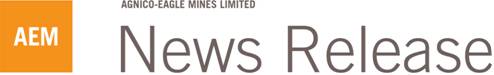 (All amounts expressed in U.S. dollars unless otherwise noted)AGNICO-EAGLE REPORTS Q2 2010 RESULTS;
RECORD QUARTERLY REVENUE, NET INCOME AND GOLD PRODUCTIONToronto (July 28, 2010)  Agnico-Eagle Mines Limited (Agnico-Eagle or the Company) today reported a record quarterly net income of $100.4 million, or $0.64 per share, for the second quarter of 2010.  This result includes a non-cash foreign currency translation gain of $17.4 million, or $0.11 per share, as well as a one-time tax recovery of $21.2 million, or $0.14 per share.  The result also includes non-cash stock-based compensation expense of $8.1 million, or $0.05 per share.  In the second quarter of 2009, the Company reported net income of $1.2 million, or $0.01 per share.  A 116% increase in gold production and a 151% increase in gross mine profit over the second quarter of 2009 contributed to the record financial and operating quarter.Second quarter 2010 cash provided by operating activities was $161.6 million (including an increase in working capital of $16.7 million), up from cash provided by operating activities of $26.4 million in the second quarter of 2009 (which included a decrease in working capital of $27.4 million).  This significant increase was largely due to gold production that was more than double that in the comparable period in 2009 and substantially higher prices for gold, zinc, silver and copper.Our record quarterly financial results were driven by record gold production as all six of our mines operated throughout the quarter for the first time.  Four of the mines are now operating at steady state with the other two in the late stages of optimization said Sean Boyd, Vice-Chairman and Chief Executive Officer.  Further increases in gold production and lower cash operating costs are expected in the second half of 2010 as we continue to optimize all our mines and focus on driving down the unit costs at our Kittila and Meadowbank mines added Mr. Boyd.Second quarter 2010 highlights include:·                  Record Gold Production, Record Revenue and Record Net Earnings  quarterly gold production of 257,728 ounces resulted in revenue of $353.9 million and net earnings of $100.4 million·                  Good Cost Control Continues at Steady State Mines  minesite costs per tonne continue to be on target at; LaRonde, Goldex, Lapa and Pinos Altos.·                  Improved Available Liquidity  during the quarter the Company executed a new non-amortizing, unsecured $1.2 billion revolving credit facility through a syndicate of banks.  The Company also issued $600 million of unsecured long-term notes which was used to reduce amounts outstanding under the credit facilities.Payable gold production(1) in the second quarter of 2010 was a record 257,728 ounces at total cash costs per ounce(2) of $487.  This compares with payable gold production of 119,053 ounces at total cash costs per ounce of $326 in the second quarter of 2009.  The increase in total cash costs per ounce in the second quarter of 2010 is mainly due to the high costs at Meadowbank ($663/oz) as the mine moves through start-up and commissioning.  Total cash costs are expected to decline as the mining and processing rate increases and gold output grows towards steady state levels.For the first six months of 2010, payable gold production was a record 445,960 ounces at total cash costs per ounce of $469.  This compares with payable gold production of 210,864 ounces at total cash costs per ounce of $320 in the first half of 2009.  The increase in gold production is due to the impact of four new gold mines commencing operations in the past 14 months.  The increase in total cash costs per ounce in the first half of 2010 is mainly due to the high costs at Meadowbank ($695/oz) as stated above.For the full year 2010, gold production is still expected to be in line with previous guidance of between 1.0 and 1.1 million ounces.Total cash cost per ounce guidance of $399 was provided on December 16, 2009.  This was based on projected gold production of 1.057 million ounces and the following assumptions:Applying current spot rates for these factors would result in total cash cost estimates of approximately $420 per ounce.  Based on the higher operating costs experienced at Kittila and Meadowbank during the commissioning phase in 2010,  the Company expects that its full year total cash cost per ounce is likely to be in the range of $425 to $450.Second Quarter 2010 Results Conference Call WebcastThe Companys senior management will host a conference call on Thursday, July 29, 2010 at 11:00 AM (E.D.T.) to discuss financial results and provide an update of the Companys exploration and development activities.Via Webcast:A live audio webcast of the meeting will be available on the Companys website homepage at www.agnico-eagle.com.(1)  Payable production of a mineral means the quantity of mineral produced during a period contained in products that are sold by the Company, whether such products are shipped during the period or held as inventory at the end of the period.(2)  Total cash costs per ounce is a non-GAAP measure.  For reconciliation of this measure to production costs, as reported in the financial statements, see Note 1 to the financial statements at the end of this press release.2Via Telephone:For those preferring to listen by telephone, please dial 416-644-3415 or toll-free 877-974-0445.  To ensure your participation, please call approximately five minutes prior to the scheduled start of the call.Replay archive:Please dial 416-640-1917 or toll-free 877-289-8525, passcode 4328627#.The conference call replay will expire on Thursday, August 5, 2010.The webcast along with presentation slides will be archived for 180 days on the website.New SVP Finance, Chief Financial OfficerThe Company is pleased to announce that Mr. Ammar Al-Joundi will be joining Agnico-Eagle as of September 1, 2010 in the position of SVP Finance and Chief Financial Officer.Mr. Al-Joundi has over 20 years of experience in finance on both the corporate and banking sides.  Most recently Mr. Al-Joundi was with Barrick Gold Corporation where he had spent the previous 11 years in progressively more senior roles including: VP Treasurer then SVP Finance for Barrick Gold Corporation; Executive Director and CFO for Barrick South America; and finally SVP Capital Allocation and Business Strategy for Barrick Gold Corporation.Mr. Al-Joundi is a graduate of the University of Toronto in Mechanical Engineering and has a MBA from the University of Western Ontario.  Ammar is also a Professional Engineer.Cash Position Remains Strong  Credit Facility Restructuring Provides Additional LiquidityCash and cash equivalents increased to $152.8 million at June 30, 2010 from the March 31, 2010 balance of $118.1 million.  The large increase in gold production and its associated effect on revenues, net income and cash flows were mainly responsible for the increase.Capital expenditures in the second quarter of 2010 were $117.0 million, including $33.9 million at Meadowbank, $28.2 million at Pinos Altos, $22.8 million at LaRonde, $16.6 million at Kittila, $10.6 million at Lapa and $4.7 million at Goldex.For 2010, capital expenditures are estimated at $500 million, up from a previous estimate of $478 million.  The additional capital is being spent at Meadowbank and Kittila to make improvements to the process plants and accelerate the purchase of mining equipment.With its cash balances, anticipated cash flows, available bank lines and increased debt capacity, Agnico-Eagle remains fully funded for the development and exploration of its current pipeline of gold projects in Canada, Finland, Mexico and the USA.During the second quarter of 2010, the Company executed an amended non-amortizing, unsecured $1.2 billion revolving credit facility, maturing June 2014. This facility replaces both pre-existing unsecured tranches of the Companys credit lines.  The new facility is being provided by a syndicate of international banks.3Available credit lines under the amended facility as of June 30, 2010 were more than $1.0 billion.LaRonde Mine  Steady State Mine Continues Strong PerformanceThe 100% owned LaRonde mine in northwestern Quebec, Canada, began operation in 1988.  Proven and probable gold reserves at LaRonde total approximately 4.8 million ounces from 34.4 million tonnes grading 4.4 grams per tonne (g/t).The LaRonde mill processed an average of 7,254 tonnes per day (tpd) of ore in the second quarter of 2010, compared with an average of 7,212 tpd in the corresponding period of 2009.  LaRonde has been operating at a steady state of approximately 7,000 tpd for approximately seven years, since its most recent expansion in 2003.Minesite costs per tonne(3) were C$79 in the second quarter of 2010, compared to C$74 in the second quarter of 2009.  The rise in minesite costs was largely due to a higher proportion of expensed versus capitalized underground development during the second quarter of 2010.  Typically stope development is expensed while permanent development is capitalized.For the first half of 2010, minesite costs per tonne were on budget at C$75 as the higher proportion of expensed development in the second quarter of 2010 balanced out the lower proportion in the first quarter of 2010.  For the first half of 2009, the minesite costs per tonne were C$73.  The increase is largely due to general cost inflation.Net of byproduct credits, LaRondes total cash costs per ounce were $270 in the second quarter on production of 41,533 ounces of gold.  During the second quarter of 2009, total cash costs per ounce were $109 on production of 58,034 ounces of gold.  The increase in total cash costs is largely due to the lower gold production.  This lower production was due to an expected decrease in gold grade for stopes mined in 2010.  Additionally, an unfavourable swing in the CAD/USD exchange rate during the period had the effect of increasing total cash costs.  Somewhat offsetting these factors were higher byproduct metals revenues.For the first six months of 2010, LaRondes total cash costs per ounce were $216 on gold production of 86,569 ounces, as compared to the first half of 2009, when the total cash costs per ounce were $196 on production of 109,372 ounces of gold.  The higher total cash costs were largely due to the lower gold production and stronger Canadian dollar, partly offset by higher byproduct metals revenues, as above.Commencing in late 2011, when the Company expects to begin mining ore from the LaRonde Extension, LaRonde is expected to begin producing more gold, averaging 324,000 ounces of gold per year through 2023, reflecting the higher gold grades at depth, where the deposit remains open.  The development of the LaRonde Extension remains on time and on budget.(3)  Minesite costs per tonne is a non-GAAP measure.  For reconciliation of this measure to production costs, as reported in the financial statements, see Note 1 to the financial statements at the end of this news release.4Goldex  Strong Production and Cost Control ContinueThe 100% owned Goldex mine in northwestern Quebec began operation in 2008.  Proven and probable gold reserves total 1.6 million ounces from 24.7 million tonnes grading 2.0 g/t.The Goldex mill processed an average of 7,327 tpd in the second quarter of 2010, continuing to exceed the 2010 mine plan of approximately 6,900 tpd.  During the second quarter of 2009, the plant processed 6,875 tpd.  Minesite costs per tonne at Goldex were approximately C$24 in the second quarter of 2010, in line with the C$24 per tonne achieved in the second quarter of 2009.Payable gold production in the second quarter of 2010 was 48,334 ounces at total cash costs per ounce of $324.  This compares favourably to the second quarter of 2009 when gold production was 35,645 ounces at total cash costs per ounce of $365.  The higher ounce output is largely due to the resumption of mining from the higher grade portions of the orebody.For the six month period ended June 30, 2010, total cash costs at Goldex were $348 per ounce on gold production of 90,603 ounces.  Total cash costs per ounce during the comparable six month period in 2009 were $352 on gold production of 71,604 ounces.  The improvement in production and costs continues to reflect optimization of recoveries and throughput at the Goldex mine.Life of mine average annual gold production is expected to be approximately 168,000 ounces per year through 2017.The expansion of the mine from 6,900 tpd to 8,000 tpd was approved in 2009.  An  increase in the mining rate has been realized earlier than anticipated as development of the orebody is ahead of schedule.  Goldex should be able to achieve the higher rate on a steady state basis in the fourth quarter of 2010 with only minor modifications to the mill to support the higher throughput.With Goldex operating at steady-state, and the final production blast for the current orebody scheduled for late 2010 (to be followed by approximately seven years of extraction), the focus has shifted to exploration and potentially extending the mine life by adding nearby zones, such as the M, E and S zones, into the mine plan.Additionally, Agnico-Eagle recently entered a purchase and option agreement to explore Adventure Gold Inc.s Dubuisson project located immediately west of Goldex.  Up to $4 million is expected to be spent on this property over a period of five years from the effective date of the agreement.  If Agnico-Eagle exercises its options, the Company may acquire up to 70% of Dubuisson.Lapa  Strong Tonnage and Cost Performance ContinueThe 100% owned Lapa mine in northwestern Quebec achieved commercial production in May 2009.  Proven and probable gold reserves total approximately 0.8 million ounces from 3.2 million tonnes grading 8.2 g/t.5The Lapa circuit, located at the LaRonde mill, processed an average of 1,523 tpd, compared to 895 tpd in the partial second quarter of 2009.  This throughput is slightly higher than the design rate for the mill of 1,500 tpd and reflects results of continued optimization efforts at the mill.Minesite costs per tonne were C$118 in the second quarter of 2010, well below the C$149 incurred in the second quarter of 2009.  This reduction in cost reflects the optimization and efficiencies which have been realized since the May 2009 start-up.  Specifically, mine personnel have been successful in increasing the throughput to offset the higher dilution underground.Payable production in the second quarter of 2010 was 28,927 ounces of gold at total cash costs per ounce of $545. This compares to 11,603 ounces of gold at total cash costs per ounce of $948 during the partial second quarter of 2009.For the six month period ending June 30, 2010, total cash costs at Lapa were $516 per ounce on gold production of 60,480 ounces.  This compares with gold production of 11,603 ounces at total cash costs of $948 in the partial first half of 2009.  This production increase and unit cost decrease is largely due to improved throughput and its associated efficiencies.Life of mine production is expected to be approximately 115,000 ounces of gold through 2015.An underground exploration program to the east and to the west of the Contact zone has begun.  The goal is to transfer additional resource into reserves and to further test the favourable Cadillac Break gold belt, especially to the east.Kittila  Mill Optimization Beginning to Show ResultsThe 100% owned Kittila mine in northern Finland achieved commercial production in May 2009.  Proven and probable gold reserves total approximately 4.0 million ounces from 26.0 million tonnes grading 4.8 g/t.The Kittila mill processed an average of 2,412 tpd in the second quarter of 2010, compared to 1,980 tpd in the second quarter of 2009.  While getting closer to the design rate of 3,000 tpd, the throughput in the second quarter of 2010 was negatively affected by a longer than expected scheduled maintenance shutdown in the processing plant in the first quarter (which lasted until April 10), as well as maintenance work on the oxidation scrubber for three days in June.Gold recoveries in the second quarter of 2010 averaged approximately 68%, down from the 71% achieved in the first quarter of 2010.  The lower recoveries were largely due to a series of process changes that were implemented in the second quarter of 2010.  However, these changes are expected to lead to improving recoveries over the next several quarters as further optimization is undertaken in the plant.Recoveries have improved significantly over the past several weeks largely due to the control and reduction of the chloride compound levels in the autoclave.  Since the implementation of the chlorine reduction process, recoveries have averaged 74% in June and the average 6has exceeded 81% during the 40-day period ending July 27.  The design rate of 83% mill recovery is expected to be achieved on a steady state basis by the end of 2010.Minesite costs per tonne at Kittila were approximately 64 in the second quarter, in line with the 64 achieved in the first quarter of 2010.  In the second quarter of 2009 (partial quarter as the mine was declared commercial in May), minesite costs per tonne averaged 43.The increase in minesite costs is largely due to the increased use of contractors and autoclave repairs.  Due to limited equipment availability, additional contract labour was required in both operations and maintenance.  The autoclave repairs, which carried over into the second quarter of 2010, reduced this quarters mill availability to 78% (down 7% from the first quarter).  In 2011, minesite costs per tonne are expected to fall as throughput increases in the plant and as optimization of the mine continues.Second quarter 2010 gold production at Kittila was 31,593 ounces at total cash costs per ounce of $607, compared to 13,771 ounces at cash costs per ounce of $658 in the partial second quarter of 2009.  Approximately half of the second quarter 2010 gold production was realized in June, reflecting the greatly improved milling performance.For the six month period ending June 30, 2010, total cash costs at Kittila were $663 per ounce on gold production of 56,140 ounces.  This compares with gold production of 18,285 ounces at total cash costs of $658 in the partial first half of 2009.  This production increase is largely due to higher mill recoveries and improved throughput.Total cash costs per ounce are expected to decline as gold output increases in the second half of 2010 due to the increased processing rate and improved recoveries.During the second quarter, the first underground stopes were mined.  Total underground production is expected to account for approximately 10% of Kittilas 2010 production.  Dilution levels, to date, have been better than expected.Life of mine average gold production is expected to be approximately 150,000 ounces per year through 2032.A study is underway examining the possibility of increasing the production rate at Kittila reflecting the continued growth of the reserve base.  Following the successful optimization of the mill recoveries, and further drilling at depth and to the north of the main Suuri deposit, it is anticipated that the expansion study will be completed by the middle of 2011.Pinos Altos  Ramp-up Continues with Improved Results.  Additional Filter Capacity Expected in Q3The 100% owned Pinos Altos mine in northern Mexico achieved commercial production in November 2009.  Proven and probable reserves, including the stand-alone Creston Mascota deposit, total 3.4 million ounces of gold and 94 million ounces of silver from 42.0 million tonnes of ore grading 2.5 g/t of gold and 69 g/t silver.The Pinos Altos mill processed an average of 3,575 tpd in the second quarter of 2010, representing a significant improvement over the prior quarter (2,584 tpd) as the ramp up to 7the design rate of 4,000 tpd continues.   Additional tailings filtration capacity is expected to be installed during the third quarter of 2010 which should enable a proposed increase in throughput.Minesite costs per tonne were below budget at $31 in the second quarter of 2010, compared to $34 in the prior quarter.  No comparable period exists in 2009 as the mine achieved commercial production in November.The first underground mining blocks were extracted as expected in the second quarter of 2010.  A 13,000 tonne underground stope was extracted which confirmed the block model in terms of grade and dilution.   The paste backfill system has been commissioned and is fully operational.Payable production in the second quarter of 2010 was 29,665 ounces of gold at total cash costs per ounce of $415. This compares favourably with the prior quarter which had payable gold production of 26,228 ounces at total cash costs per ounce of $436 (there is no comparable second quarter or six month period in 2009 as the mine achieved commercial production in November).For the first six months of 2010, payable gold production was 55, 893 ounces at total cash costs of $425 per ounce.Life of mine average gold production is expected to be approximately 170,000 ounces per year through 2028, including production from Creston Mascota.  Over this period, annual silver production is expected to average 2.5 million ounces.Civil works and mechanical construction activities have commenced at the nearby, stand-alone, Creston Mascota project which is expected to achieve commercial production in the second quarter of 2011.Further exploration is underway and the Company is anticipating the eventual development of several other satellite deposits on the Pinos Altos concession package which could include the Sinter, Cubiro and San Eligio zones.Meadowbank  Tonnage Ramp-Up ContinuesThe 100% owned Meadowbank mine project in Nunavut, Canada, achieved commercial production in March 2010.  Proven and probable gold reserves total 3.7 million ounces from 32.2 million tonnes grading 3.5 g/t.During the second quarter of 2010, the Meadowbank mill processed an average of 6,262 tpd, with several days in June exceeding 9,000 tpd.However, since the February start-up, unit costs have been negatively impacted by harder ore, less than optimal fragmentation from the pit and a different particle size gradation from the crusher than expected.  To solve these issues the Company is installing a permanent secondary crushing unit in the front end of the circuit, similar to the solution adopted at Goldex.  However, this has negatively impacted both capital (as previously discussed) and operating cost estimates for the mine in 2010.  This secondary crusher should be installed 8and be operational in the first half of 2011.  In the meantime, a portable crushing unit is being used.Minesite costs per tonne were higher than planned at C$94 in the second quarter of 2010, due to the increased costs associated with; the replacement of some major components, the installation and use of a portable crusher, logistics, and additional use of contractors.  A portable crusher was installed in the second quarter which is expected to help facilitate higher throughput and lower minesite costs per tonne in the second half of 2010.  Longer term it is anticipated that a permanent crusher will be added.Payable production during the second quarter of 2010 was 77,676 ounces of gold, at total cash costs per ounce of $663.  During March 2010, gold production was 18,599 ounces at total cash costs of $840 per ounce. The total cash costs are also expected to decline during the remainder of 2010 as the mine and mill operations are optimized and gold production increases.Gold production in 2010 is expected to be approximately 300,000 ounces.  Life of mine average annual gold production is expected to be approximately 350,000 ounces through 2019.A study examining the possibility of increasing the production rate at Meadowbank is partially complete.  The study was scheduled to be completed in 2010.  However, due to ongoing optimization efforts, the study is being delayed until the mine reaches steady state and further underground drilling is completed.Meliadine Acquisition Complete, Exploration Program BeginsSubsequent to quarter end, on July 7, 2010, Agnico-Eagle completed the acquisition of 100% of the Meliadine gold property (through the acquisition of Comaplex Minerals Corp.), located approximately 300 kilometres southeast of the Companys Meadowbank mine.Meliadine currently hosts 3.3 million ounces of gold in measured and indicated resources (12.9 million tonnes grading 7.9 g/t) plus 1.7 million ounces of gold in inferred resources (8.4 tonnes grading 6.4 g/t).  The deposit remains open for expansion and a large scale exploration program has been approved and is underway.Through early 2013, it is anticipated that approximately $62 million will be spent on drilling approximately 200,000 metres with the main focus being on converting the resource at the high grade Tiriganiaq zone to reserves.  An underground bulk sample will also be completed along with a feasibility study, permitting and road construction.  The total expenditures over this period are expected to be approximately $130 million.Initial results from this drilling program, and those for Agnico-Eagles other exploration programs, will be presented in an exploration update planned for September 2010.Corporate Social Responsibility Report PublishedDuring the quarter, Agnico-Eagle published its first Corporate Social Responsibility (CSR) report.  The CSR report details the Companys economic, health, safety, environment and social performance from January 1 to December 31, 2009.  It is intended to give 9shareholders, employees, contractors, suppliers, business partners, government bodies and people in the communities in which the Company operates a better understanding of how Agnico-Eagle manages operational safety, environmental and social risks.  The report is available on the Companys website at:http://www.agnico-eagle.com/Theme/Agnico2/files/AEM_CSR_2010_Final.pdfAbout Agnico-EagleAgnico-Eagle is a long established, Canadian headquartered, gold producer with operations located in Canada, Finland and Mexico, and exploration and development activities in Canada, Finland, Mexico and the United States.  Agnico-Eagles LaRonde mine is Canadas largest operating gold mine in terms of reserves.  The Company has full exposure to higher gold prices consistent with its policy of no forward gold sales.  It has paid a cash dividend for 28 consecutive years.10AGNICO-EAGLE MINES LIMITEDSUMMARY OF OPERATIONS KEY PERFORMANCE INDICATORS(thousands of United States dollars, except where noted, US GAAP basis, Unaudited)11Note 1Gross mine profit is calculated as total revenues from all metals, by mine, minus total production costs, by mine.Note 2Meadowbank achieved commercial production as of March 1, 2010.  Payable production includes commercial production of 95,191 ounces since March 1, 2010 and non-commercial production of 1,084 ounces.Note 3Total cash costs per ounce of gold is calculated net of silver, copper, zinc and other byproduct credits. The weighted average total cash cost per ounce is based on commercial production ounces.  Total cash costs per ounce is a non-GAAP measure.  For a reconciliation to production costs, see Note 1 to the financial statements.  See also Note Regarding Certain Measures of Performance.12AGNICO-EAGLE MINES LIMITEDCONSOLIDATED BALANCE SHEETS(thousands of United States dollars, US GAAP basis)(Unaudited)13AGNICO-EAGLE MINES LIMITEDCONSOLIDATED STATEMENTS OF INCOME(thousands of United States dollars except share and per share amounts, US GAAP basis)(Unaudited)14AGNICO-EAGLE MINES LIMITEDCONSOLIDATED STATEMENTS OF CASH FLOWS(thousands of United States dollars, US GAAP basis)(Unaudited)15Note 1  The following tables provide a reconciliation, on an individual mine basis, of the total cash costs per ounce of gold produced and minesite costs per tonne to production costs as set out the interim consolidated financial statements:Total Cash Costs per Ounce of Gold By MineLaRondeGoldex16LapaKittilaPinos Altos17Meadowbank18Minesite Cost per TonneLaRondeGoldexLapaKittila19Pinos AltosMeadowbank(i)                                     Under the Companys revenue recognition policy, revenue is recognized on concentrates when legal title passes. Since total cash costs are calculated on a production basis, this inventory adjustment reflects the sales margin on the portion of concentrate production for which revenue has not been recognized in the period.(ii)                                  Total cash costs per ounce is not a recognized measure under US GAAP and this data may not be comparable to data presented by other gold producers. The Company believes that this generally accepted industry measure is a realistic indication of operating performance and is useful in allowing year over year comparisons. As illustrated in the table above, this measure is calculated by adjusting production costs as shown in the Consolidated Statements of Income and Comprehensive Income for net byproduct revenues, royalties, inventory adjustments and asset retirement provisions. This measure is intended to provide investors with information about the cash generating capabilities of the Companys mining operations. Management uses this measure to monitor the performance of the Companys mining operations. Since market prices for gold are quoted on a per ounce basis, using this per ounce measure allows management to assess the mines cash generating capabilities at various gold prices. Management is aware that this per ounce measure of performance can be impacted by fluctuations in byproduct metal prices and exchange rates. Management compensates for the limitation inherent with this measure by using it in conjunction with the minesite costs per tonne measure (discussed below) as well as other data prepared in accordance with US GAAP. Management also performs sensitivity analyses in order to quantify the effects of fluctuating metal prices and exchange rates.(iii)                               This inventory adjustment reflects production costs associated with unsold concentrates.(iv)                              Minesite costs per tonne is not a recognized measure under US GAAP and this data may not be comparable to data presented by other gold producers. As illustrated in the table above, this measure is calculated by adjusting production costs as shown in the Consolidated Statements of Income and Comprehensive Income for inventory and asset retirement provisions and then dividing by tonnes processed through the mill. Since total cash costs data can be affected by fluctuations in byproduct metal prices and exchange rates, management believes minesite costs per tonne provides additional information regarding the performance of mining operations and allows management to monitor operating costs on a more consistent basis as the per tonne measure eliminates the cost variability associated with varying production levels. Management also uses this measure to determine the economic viability of mining blocks. As each mining block is evaluated based on the net realizable value of each tonne mined, in order to be economically viable the estimated revenue on a per tonne basis must be in excess of the minesite costs per tonne. Management is aware that this per tonne measure is impacted by fluctuations in production levels and thus uses this evaluation tool in conjunction with production costs prepared in accordance with US GAAP. This measure supplements production cost information prepared in accordance with US GAAP and allows investors to distinguish between changes in production costs resulting from changes in production versus changes in operating performance.20Detailed Mineral Reserve and Resource Data(as at December 31, 2009, including Meliadine Resources as at January 2010)21Tonnage amounts and contained metal amounts presented in this table have been rounded to the nearest thousand. Reserves are not a sub-set of resources.Forward-Looking StatementsThe information in this news release has been prepared as at July 28, 2010. Certain statements contained in this press release constitute forward-looking statements within the meaning of the United States Private Securities Litigation Reform Act of 1995 and forward looking information under the provisions of Canadian provincial securities laws and are referred to herein as forward-looking statements. When used in this document, words such as anticipate, expect, estimate, forecast, planned, will, likely and similar expressions are intended to identify forward-looking statements.Such statements include without limitation: the Companys forward-looking production guidance, including estimated ore grades, metal production, life of mine horizons, commencement of production estimates, the estimated timing of scoping studies, recovery rates, mill throughput, optimization efforts, and projected exploration and capital expenditures, including costs and other estimates upon which such projections are based; the Companys goal to increase its mineral reserves and resources; and other statements and information regarding anticipated trends with respect to the Companys operations, 22exploration and the funding thereof. Such statements reflect the Companys views as at the date of this press release and are subject to certain risks, uncertainties and assumptions. Forward-looking statements are necessarily based upon a number of factors and assumptions that, while considered reasonable by Agnico-Eagle as of the date of such statements, are inherently subject to significant business, economic and competitive uncertainties and contingencies. The factors and assumptions of Agnico-Eagle contained in this news release, which may prove to be incorrect, include, but are not limited to, the assumptions set forth herein and in managements discussion and analysis and the Companys Annual Report on Form 20-F for the year ended December 31, 2009 (Form 20-F) as well as: that there are no significant disruptions affecting operations, whether due to labour disruptions, supply disruptions, damage to equipment, natural occurrences, political changes, title issues or otherwise; that permitting, production and expansion at each of Agnico-Eagles mines and growth projects proceeds on a basis consistent with current expectations, and that Agnico-Eagle does not change its plans relating to such projects; that the exchange rate between the Canadian dollar, European Union euro, Mexican peso and the United States dollar will be approximately consistent with current levels or as set out in this news release; that prices for gold, silver, zinc, copper and lead will be consistent with Agnico-Eagles expectations; that prices for key mining and construction supplies, including labour costs, remain consistent with Agnico-Eagles current expectations; that Agnico-Eagles current estimates of mineral reserves, mineral resources, mineral grades and metal recovery are accurate; that there are no material delays in the timing for completion of ongoing growth projects; that the Companys current plans to optimize production are successful; and that there are no material variations in the current tax and regulatory environment.  Many factors, known and unknown, could cause the actual results to be materially different from those expressed or implied by such forward-looking statements. Such risks include, but are not limited to: the volatility of prices of gold and other metals; uncertainty of mineral reserves, mineral resources, mineral grades and metal recovery estimates; uncertainty of future production, capital expenditures, and other costs; currency fluctuations; financing of additional capital requirements; cost of exploration and development programs; mining risks; risks associated with foreign operations; governmental and environmental regulation; the volatility of the Companys stock price; and risks associated with the Companys byproduct metal derivative strategies. For a more detailed discussion of such risks and other factors, see the Form 20-F, as well as the Companys other filings with the Canadian Securities Administrators and the U.S. Securities and Exchange Commission (the SEC). The Company does not intend, and does not assume any obligation, to update these forward-looking statements and information, except as required by law. Accordingly, readers are advised not to place undue reliance on forward-looking statements. Certain of the foregoing statements, primarily related to projects, are based on preliminary views of the Company with respect to, among other things, grade, tonnage, processing, recoveries, mining methods, capital costs, total cash costs, minesite costs, and location of surface infrastructure.  Actual results and final decisions may be materially different from those currently anticipated.Notes to Investors Regarding the Use of ResourcesCautionary Note to Investors Concerning Estimates of Measured and Indicated ResourcesThis news release uses the terms measured resources and indicated resources. We advise investors that while those terms are recognized and required by Canadian 23regulations, the SEC does not recognize them. Investors are cautioned not to assume that any part or all of mineral deposits in these categories will ever be converted into reserves.Cautionary Note to Investors Concerning Estimates of Inferred ResourcesThis press release also uses the term inferred resources. We advise investors that while this term is recognized and required by Canadian regulations, the SEC does not recognize it. Inferred resources have a great amount of uncertainty as to their existence, and great uncertainty as to their economic and legal feasibility. It cannot be assumed that all or any part of an inferred mineral resource will ever be upgraded to a higher category. Under Canadian rules, estimates of inferred mineral resources may not form the basis of feasibility or pre-feasibility studies, except in rare cases. Investors are cautioned not to assume that part or all of an inferred resource exists, or is economically or legally mineable.Scientific and Technical DataAgnico-Eagle Mines Limited is reporting mineral resource and reserve estimates in accordance with the CIM guidelines for the estimation, classification and reporting of resources and reserves.Cautionary Note To U.S. Investors - The SEC permits U.S. mining companies, in their filings with the SEC, to disclose only those mineral deposits that a company can economically and legally extract or produce. Agnico-Eagle uses certain terms in this press release, such as measured, indicated, and inferred, and resources that the SEC guidelines strictly prohibit U.S. registered companies from including in their filings with the SEC. U.S. investors are urged to consider closely the disclosure in our Form 20-F, which may be obtained from us, or from the SECs website at: http://sec.gov/edgar.shtml.  A final or bankable feasibility study is required to meet the requirements to designate reserves under Industry Guide 7.  Estimates for all properties other than Meliadine were calculated using historic three-year average metals prices and foreign exchange rates in accordance with the SEC Industry Guide 7.  Industry Guide 7 requires the use of prices that reflect current economic conditions at the time of reserve determination which the Staff of the SEC has interpreted to mean historic three-year average prices.  The assumptions used for the mineral reserves and resources estimates reported by the Company on February 17, 2010 were based on three-year average prices for the period ending December 31, 2009 of $848 per ounce gold, $14.35 per ounce silver, $1.03 per pound zinc, $2.91 per pound copper, $0.97 per pound lead and C$/US$, US$/Euro and MXP/US$ exchange rates of 1.09, 1.41 and 11.85, respectively.The Meliadine mineral resource estimates used various cutoff gold grades. The cutoff grade for most of Meliadines open pit resources is 2.5 g/t gold, and 5.5 g/t gold for the underground resources. Higher cutoff gold grades were chosen for the Discovery deposit (3.0 g/t for open pit and 6.0 g/t for underground) to compensate for greater transportation costs to the proposed mill site near the Tiriganiaq deposit. Please consult the February 2010 technical report, which is available on SEDAR.com under Comaplex Minerals Corp., for further details about the Meliadine mineral resources.The Canadian Securities Administrators National Instrument 43-101 (NI 43-101) requires mining companies to disclose reserves and resources using the subcategories of proven 24reserves, probable reserves, measured resources, indicated resources and inferred resources. Mineral resources that are not mineral reserves do not have demonstrated economic viability.A mineral reserve is the economically mineable part of a measured or indicated resource demonstrated by at least a preliminary feasibility study. This study must include adequate information on mining, processing, metallurgical, economic and other relevant factors that demonstrate, at the time of reporting, that economic extraction can be justified. A mineral reserve includes diluting materials and allows for losses that may occur when the material is mined. A proven mineral reserve is the economically mineable part of a measured resource for which quantity, grade or quality, densities, shape and physical characteristics are so well established that they can be estimated with confidence sufficient to allow the appropriate application of technical and economic parameters, to support production planning and evaluation of the economic viability of the deposit. A probable mineral reserve is the economically mineable part of an indicated mineral resource for which quantity, grade or quality, densities, shape and physical characteristics can be estimated with a level of confidence sufficient to allow the appropriate application of technical and economic parameters, to support mine planning and evaluation of the economic viability of the deposit.A mineral resource is a concentration or occurrence of natural, solid, inorganic or fossilized organic material in or on the Earths crust in such form and quantity and of such a grade or quality that it has reasonable prospects for economic extraction. The location, quantity, grade, geological characteristics and continuity of a mineral resource are known, estimated or interpreted from specific geological evidence and knowledge. A measured mineral resource is that part of a mineral resource for which quantity, grade or quality, densities, shape and physical characteristics can be estimated with a level of confidence sufficient to allow the appropriate application of technical and economic parameters, to support mine planning and evaluation of the economic viability of the deposit. The estimate is based on detailed and reliable exploration, sampling and testing information gathered through appropriate techniques from locations such as outcrops, trenches, pits, workings and drill holes that are spaced closely enough to confirm both geological and grade continuity. An indicated mineral resource is that part of a mineral resource for which quantity, grade or quality, densities, shape and physical characteristics can be estimated with a level of confidence sufficient to allow the appropriate application of technical and economic parameters, to support mine planning and evaluation of the economic viability of the deposit. The estimate is based on detailed and reliable exploration and testing information gathered through appropriate techniques from locations such as outcrops, trenches, pits, workings and drill holes that are spaced closely enough for geological and grade continuity to be reasonably assumed. An inferred mineral resource is that part of a mineral resource for which quantity and grade or quality can be estimated on the basis of geological evidence and limited sampling and reasonably assumed, but not verified, geological and grade continuity. The estimate is based on limited information and sampling gathered through appropriate techniques from locations such as outcrops, trenches, pits, workings and drill holes. Mineral resources which are not mineral reserves do not have demonstrated economic viability.25Investors are cautioned not to assume that part or all of an inferred resource exists, or is economically or legally mineable.A feasibility study is a comprehensive study of a mineral deposit in which all geological, engineering, legal, operating, economic, social, environmental and other relevant factors are considered in sufficient detail that it could reasonably serve as the basis for a final decision by a financial institution to finance the development of the deposit for mineral production.The mineral reserves presented in this disclosure are separate from and not a portion of the mineral resources.The effective date for all of the Companys mineral resource and reserve estimates in this press release is December 31, 2009, except for Meliadine, for which the effective date is January, 2010. No independent verification of the data has been published. Additional information about each of the mineral projects that is required by NI 43-101, sections 3.2 and 3.3 and paragraphs 3.4 (a), (c) and (d) can be found in the Technical Reports referred to above, which may be found at www.sedar.com. Other important operating information can be found in the Companys Form 20-F and its news release dated December 16, 2009.The contents of this press release have been prepared under the supervision of, and reviewed by, Marc Legault P.Eng., Vice-President Project Development and a Qualified Person for the purposes of NI 43-101.Note Regarding Certain Measures of PerformanceThis press release presents measures including total cash costs per ounce and minesite costs per tonne that are not recognized measures under US GAAP. This data may not be comparable to data presented by other gold producers. The Company believes that these generally accepted industry 26measures are realistic indicators of operating performance and useful for year-over-year comparisons. However, both of these non-GAAP measures should be considered together with other data prepared in accordance with US GAAP, these measures, taken by themselves, are not necessarily indicative of operating costs or cash flow measures prepared in accordance with US GAAP. A reconciliation of the Companys total cash cost per ounce and minesite cost per tonne to the most comparable financial measures calculated and presented in accordance with US GAAP for the Companys historical results of operations is set out in Note 1 to the financial statements of the Company for the period ended June 30, 2010 contained herein.27Exhibit No.Exhibit Description1Press Release dated July 28, 2010 announcing Q2 2010 Results of the Corporation.AGNICO-EAGLE MINES LIMITEDAGNICO-EAGLE MINES LIMITED(Registrant)Date: July 29, 2010By:/s/ R. Gregory LaingR. Gregory LaingGeneral Counsel, Sr. Vice President, Legaland Corporate SecretaryStock Symbol: AEM (NYSE and TSX)For further information:Investor Relations(416) 947-1212Silver ($/oz)14.00Zinc ($/lb)0.82Copper ($/lb)2.77C$/US$1.10US$/Euro1.40Three months ended June 30,Three months ended June 30,Three months ended June 30,Three months ended June 30,Three months ended June 30,Six months ended June 30,Six months ended June 30,Six months ended June 30,Six months ended June 30,Six months ended June 30,20102010200920092010201020092009Gross mine profit (exclusive of amortization shown below) (Note 1)LaRonde$43,614$50,653$89,001$88,299Goldex42,63542,63519,10719,10769,05969,05937,57337,573Lapa20,20420,204(834(834)41,47741,477(833(833)Kittila16,62516,6253,1453,14528,09528,0953,1453,145Pinos Altos22,62622,62635,25735,257Meadowbank (Note 2)35,17935,17937,35037,350Total gross mine profit180,883180,88372,07172,071300,239300,239128,184128,184Amortization44,00344,00315,47015,47074,50674,50627,60027,600Corporate28,33228,33238,01638,01675,91075,91052,66352,663Income before tax108,548108,54818,58518,585149,823149,82347,92147,921Tax provision8,1898,18917,35817,35827,13127,131(7,647(7,647)Net earnings$100,359$1,227$122,692$55,568Net earning per share$0.64$0.01$0.78$0.36Operating cash flow$161,574$26,369$236,065$75,192Realized price per sales volume (US$):Gold (per ounce)$1,222$962$1,168$965Silver (per ounce)$19.29$14.32$18.94$13.93Zinc (per tonne)$1,890$1,698$2,057$1,421Copper (per tonne)$6,581$5,832$6,934$5,058Payable production:Gold (ounces)LaRonde41,53341,53358,03458,03486,56986,569109,372109,372Goldex48,33448,33435,64535,64590,60390,60371,60471,604Lapa28,92728,92711,60311,60360,48060,48011,60311,603Kittila31,59331,59313,77113,77156,14056,14018,28518,285Pinos Altos29,66529,66555,89355,893Meadowbank (Note 2)77,67677,67696,27596,275Total gold (ounces)257,728257,728119,053119,053445,960445,960210,864210,864Silver (000s ounces)LaRonde8608601,0341,0341,7351,7352,0632,063Pinos Altos248248470470Meadowbank (Note 2)12121414Total silver (000s ounces)1,1201,1201,0341,0342,2192,2192,0632,063Zinc (tonnes)18,46518,46514,92814,92832,68932,68928,21928,219Copper (tonnes)1,0561,0562,0662,0662,1082,1083,7483,748Payable metal sold:Gold (ounces  LaRonde)41,66541,66559,60859,60886,90686,906110,561110,561Gold (ounces  Goldex)48,31048,31033,50133,50186,17386,17366,96566,965Gold (ounces  Lapa)31,92031,9203,1673,16766,11366,1133,1673,167Gold (ounces  Kittila)28,58828,5886,7806,78059,26259,2626,7806,780Gold (ounces  Pinos Altos)30,63330,63351,59951,599Gold (ounces  Meadowbank) (Note 2)70,18270,18277,28577,285Total gold (ounces)251,298251,298103,056103,056427,338427,338187,473187,473Silver (000s ounces  LaRonde)8848841,0121,0121,6591,6592,0242,024Silver (000s ounces  Pinos Altos)267267487487Silver (000s ounces  Meadowbank)14141414Total silver (ounces)1,1651,1651,1021,1022,1602,1602,0242,024Zinc (tonnes)15,43715,43712,80412,80429,96629,96629,86129,861Copper (tonnes)1,0431,0432,0662,0662,0902,0903,7523,752Total cash costs per ounce of gold (Note 3):LaRonde$270$109$216$196Goldex$324$365$348$352Lapa$545$948$516$948Kittila$607$658$663$658Pinos Altos$415$425Meadowbank (Note 2)$663$695Weighted average total cash costs per ounce$487$326$469$320As at
June 30, 2010As at
June 30, 2010As at
December 31, 2009As at
December 31, 2009ASSETSCurrentCash and cash equivalents$152,786$163,593Trade receivables65,35565,35593,57093,570Inventories:Ore stockpiles50,05250,05241,28641,286Concentrates49,49149,49131,57931,579Supplies97,32997,329100,885100,885Other current assets233,126233,126173,127173,127Fair value of derivative assets3,8733,873Total current assets652,012652,012604,040604,040Other assets77,65277,65233,64133,641Future income and mining tax assets25,86925,86927,87827,878Property, plant and mine development3,739,2393,739,2393,581,7983,581,798$4,494,772$4,247,357LIABILITIES AND SHAREHOLDERS EQUITYCurrentAccounts payable and accrued liabilities$162,103$155,432Dividends payable28,19828,198Interest payable9,8899,8891,6661,666Income taxes payable19,19619,1964,5014,501Total current liabilities191,188191,188189,797189,797Long term debt735,000735,000715,000715,000Fair value of derivative financial instruments1,6221,622663663Reclamation provision and other liabilities107,465107,46596,25596,255Future income and mining tax liabilities509,958509,958493,881493,881Shareholders equityCommon sharesAuthorized  unlimitedIssued  157,089,726 (December 31, 2009  156,655,056)2,397,1062,397,1062,378,7592,378,759Stock options89,95589,95565,77165,771Warrants24,85824,85824,85824,858Contributed surplus15,16615,16615,16615,166Retained earnings338,850338,850216,158216,158Accumulated other comprehensive income83,60483,60451,04951,049Total shareholders equity2,949,5392,949,5392,751,7612,751,761$4,494,772$4,247,357Three months ended June
30,Three months ended June
30,Three months ended June
30,Three months ended June
30,Three months ended June
30,Six months ended June 30,Six months ended June 30,Six months ended June 30,Six months ended June 30,Six months ended June 30,20102010200920092010201020092009REVENUESRevenues from mining operations$347,456$133,084$585,039$238,915Interest and sundry income6,4886,4885,1035,1037,3157,3159,7969,796Gain on sale of available-for-sale securities341341346346535535353,944353,944138,528138,528592,700592,700249,246249,246COSTS AND EXPENSESProduction166,573166,57361,01361,013284,800284,800110,731110,731Exploration and corporate development12,95512,9559,7359,73520,45920,45915,98415,984Amortization44,00344,00315,47015,47074,50674,50627,60027,600General and administrative23,24023,24013,25313,25351,67051,67032,05332,053Provincial capital tax7427421,4731,4731551552,5822,582Interest15,30915,3092,3352,33519,81319,8133,2043,204Foreign currency loss (gain)(17,427(17,427)16,66416,664(8,526(8,526)9,1719,171Income before income, mining and federal capital taxes108,549108,54918,58518,585149,823149,82347,92147,921Income and mining tax expense (recovery)8,1898,18917,35817,35827,13127,131(7,647(7,647)Net income for the period$100,360$1,227$122,692$55,568Net income per share  basic$0.64$0.01$0.78$0.36Net income per share  diluted$0.63$0.01$0.77$0.35Weighted average number of shares outstanding (in thousands)Basic156,899156,899155,805155,805156,789156,789155,498155,498Diluted159,920159,920157,763157,763159,585159,585157,432157,432Three months ended
June 30,Three months ended
June 30,Three months ended
June 30,Three months ended
June 30,Three months ended
June 30,Six months ended June
30,Six months ended June
30,Six months ended June
30,Six months ended June
30,Six months ended June
30,20102010200920092010201020092009Operating activitiesNet income for the period$100,360$1,227$122,692$55,568Add (deduct) items not affecting cash:Amortization44,00344,00315,47015,47074,50674,50627,60027,600Future income and mining taxes43143117,20917,20913,52613,526(7,929(7,929)Gain on sale of available-for-sale securities(3,716(3,716)(341(341)(4,175(4,175)(535(535)Amortization of deferred costs and other(2,179(2,179)20,19420,19424,88124,88120,23020,230Changes in non-cash working capital balancesTrade receivables7,8257,825(17,314(17,314)28,21528,215(32,511(32,511)Income taxes payable10,77110,7712,5702,57014,69514,6951,9771,977Inventories(16,067(16,067)(13,928(13,928)(41,609(41,609)(12,005(12,005)Other current assets(16,903(16,903)(8,496(8,496)(20,785(20,785)21,42421,424Interest payable8,5628,562(62(62)8,2238,223340340Accounts payable and accrued liabilities28,48728,4879,8409,84015,89615,8961,0331,033Cash provided by operating activities161,574161,57426,36926,369236,065236,06575,19275,192Investing activitiesAdditions to property, plant and mine development(117,017(117,017)(155,002(155,002)(229,580(229,580)(310,349(310,349)Acquisition, investments and other7337332,9262,926(4,909(4,909)3,4163,416Cash used in investing activities(116,284(116,284)(152,076(152,076)(234,489(234,489)(306,933(306,933)Financing activitiesDividends paid(26,830(26,830)(27,132(27,132)Repayment of capital lease and other(8,573(8,573)(6,520(6,520)(10,112(10,112)(6,882(6,882)Proceeds from notes1,101,0001,101,00070,00070,0001,201,0001,201,000285,000285,000Repayment of long term debt(1,101,000(1,101,000)(1,181,000(1,181,000)Sales-leaseback financing10,88810,8883,0053,00510,88810,888Credit facility financing cost(12,488(12,488)(4,572(4,572)(12,488(12,488)(4,572(4,572)Proceeds from common shares issued10,63910,63918,45118,45114,35714,35747,39247,392Cash provided by (used in) financing activities(10,422(10,422)88,24788,247(12,068(12,068)304,694304,694Effect of exchange rate changes on cash and cash equivalents(134(134)2,9902,990(315(315)1,5711,571Net increase (decrease) in cash and cash equivalents during the period34,73434,734(34,470(34,470)(10,807(10,807)74,52474,524Cash and cash equivalents, beginning of period118,052118,052208,375208,375163,593163,59399,38199,381Cash and cash equivalents, end of period$152,786$173,905$152,786$173,905Other operating cash flow information:Interest paid during the period$4,708$1,987$13,430$3,509Income, mining and capital taxes paid during the period$$1,112$1,497$2,859(thousands of dollars, except where
noted)Three months
ended
June 30, 2010Three months
ended
June 30, 2010Three months
ended
June 30, 2009Three months
ended
June 30, 2009Six months ended
June 30, 2010Six months ended
June 30, 2010Six months
ended
June 30, 2009Six months
ended
June 30, 2009Total Production costs per Consolidated Statements of Income$166,573$61,013$284,800$110,731Attributable to LaRonde46,60546,60541,52641,52692,08792,08779,77379,773Attributable to Goldex16,46916,46912,47912,47930,26930,26923,95023,950Attributable to Lapa17,83017,8303,8183,81834,20934,2093,8183,818Attributable to Kittila18,10018,1003,1903,19041,11841,1183,1903,190Attributable to Pinos Altos18,53718,53732,38632,386Attributable to Meadowbank49,03249,03254,73154,731Total$166,573$61,013$284,800$110,731(thousands of dollars, except where
noted)Three months
ended
June 30, 2010Three months
ended
June 30, 2010Three months
ended
June 30, 2009Three months
ended
June 30, 2009Six months ended
June 30, 2010Six months ended
June 30, 2010Six months
ended
June 30, 2009Six months
ended
June 30, 2009Production costs$46,605$41,526$92,087$79,773Adjustments:Byproduct revenues(39,252(39,252)(37,031(37,031)(77,643(77,643)(58,857(58,857)Inventory adjustment(i)4,2034,2032,1382,1384,9674,9671,1091,109Non-cash reclamation provision(337(337)(293(293)(672(672)(567(567)Cash operating costs$11,219$6,340$18,739$21,458Gold production (ounces)41,53341,53358,03458,03486,56986,569109,372109,372Total cash costs (per ounce)(ii)$270$109$216$196(thousands of dollars, except where
noted)Three months
ended
June 30, 2010Three months
ended
June 30, 2010Three months
ended
June 30, 2009Three months
ended
June 30, 2009Six months ended
June 30, 2010Six months ended
June 30, 2010Six months
ended
June 30, 2009Six months
ended
June 30, 2009Production costs$16,469$12,479$30,269$23,950Adjustments:Byproduct revenues(8(8)(14(14)Inventory adjustment(i)(690(690)5865861,4111,4111,3291,329Non-cash reclamation provision(54(54)(50(50)(108(108)(96(96)Cash operating costs$15,717$13,015$31,558$25,183Gold production (ounces)48,33448,33435,64535,64590,60390,60371,60471,604Total cash costs (per ounce)(ii)$324$365$348$352(thousands of dollars, except where
noted)Three months
ended
June 30, 2010Three months
ended
June 30, 2010Three months
ended
June 30, 2009Three months
ended
June 30, 2009Six months ended
June 30, 2010Six months ended
June 30, 2010Six months
ended
June 30, 2009Six months
ended
June 30, 2009Production costs$17,830$3,818$34,209$3,818Adjustments:Byproduct revenues(7(7)(27(27)Inventory adjustment(i)(2,038(2,038)7,1917,191(2,964(2,964)7,1917,191Non-cash reclamation provision(14(14)(7(7)(28(28)(7(7)Cash operating costs$15,771$11,002$31,190$11,002Gold production (ounces)28,92728,92711,60311,60360,48060,48011,60311,603Total cash costs (per ounce)(ii)$545$948$516$948(thousands of dollars, except where
noted)Three months
ended
June 30, 2010Three months
ended
June 30, 2010Three months
ended
June 30, 2009Three months
ended
June 30, 2009Six months ended
June 30, 2010Six months ended
June 30, 2010Six months
ended
June 30, 2009Six months
ended
June 30, 2009Production costs$18,100$3,190$41,118$3,190Adjustments:Byproduct revenues(5(5)(30(30)Inventory adjustment(i)1,1461,1464,7844,784(3,702(3,702)4,7844,784Non-cash reclamation provision(65(65)(62(62)(164(164)(62(62)Cash operating costs$19,176$7,912$37,222$7,912Gold production (ounces)31,59331,59312,01812,01856,14056,14012,01812,018Total cash costs (per ounce)(ii)$607$658$663$658(thousands of dollars, except where
noted)Three months
ended
June 30, 2010Three months
ended
June 30, 2010Three months
ended
June 30, 2009Three months
ended
June 30, 2009Six months ended
June 30, 2010Six months ended
June 30, 2010Six months
ended
June 30, 2009Six months
ended
June 30, 2009Production costs$18,537$$32,386$Adjustments:Byproduct revenues(4,885(4,885)(8,572(8,572)Inventory adjustment(i)(1,115(1,115)378378Non-cash reclamation provision(214(214)(428(428)Cash operating costs$12,323$$23,764$Gold production (ounces)29,66529,66555,89355,893Total cash costs (per ounce)(ii)$415$$425$(thousands of dollars, except where
noted)Three months
ended
June 30, 2010Three months
ended
June 30, 2010Three months
ended
June 30, 2009Three months
ended
June 30, 2009Six months ended
June 30, 2010Six months ended
June 30, 2010Six months
ended
June 30, 2009Six months
ended
June 30, 2009Production costs$49,032$$54,731$Adjustments:Byproduct revenues(232(232)(258(258)Inventory adjustment(i)3,0313,03112,19212,192Non-cash reclamation provision(367(367)(494(494)Cash operating costs$51,464$$66,171$Gold production (ounces)77,67677,67695,19195,191Total cash costs (per ounce)(ii)$663$$695$(thousands of dollars, except where noted)Three months ended
June 30, 2010Three months ended
June 30, 2010Three months ended
June 30, 2009Three months ended
June 30, 2009Six months ended
June 30, 2010Six months ended
June 30, 2010Six months ended
June 30, 2009Six months ended
June 30, 2009Production costs$46,605$41,526$92,087$79,773Adjustments: Inventory adjustments (iii)4,2034,2032,1372,1374,9674,9671,1091,109Non-cash reclamation provision(337(337)(293(293)(672(672)(567(567)Minesite operating costs (US$)$50,471$43,370$96,382$80,315Minesite operating costs (C$)$52,125$48,602$99,202$95,096Tonnes of ore milled (000s)6606606566561,3241,3241,3051,305Minesite cost per tonne (C$) (iv)$79$74$75$73(thousands of dollars, except where noted)Three months ended
June 30, 2010Three months ended
June 30, 2010Three months ended
June 30, 2009Three months ended
June 30, 2009Six months ended
June 30, 2010Six months ended
June 30, 2010Six months ended
June 30, 2009Six months ended
June 30, 2009Production costs$16,469$12,479$30,269$23,950Adjustments: Inventory adjustments (iii)(690(690)5865861,4111,4111,3291,329Non-cash reclamation provision(54(54)(50(50)(108(108)(96(96)Minesite operating costs (US$)$15,725$13,015$31,572$25,183Minesite operating costs (C$)$16,197$14,887$32,510$30,079Tonnes of ore milled (000s)6676676266261,3341,3341,2351,235Minesite cost per tonne (C$) (iv)$24$24$24$24(thousands of dollars, except where noted)Three months ended
June 30, 2010Three months ended
June 30, 2010Three months ended
June 30, 2009Three months ended
June 30, 2009Six months ended
June 30, 2010Six months ended
June 30, 2010Six months ended
June 30, 2009Six months ended
June 30, 2009Production costs$17,830$3,818$34,209$3,818Adjustments: Inventory adjustments (iii)(2,038(2,038)7,1917,191(2,964(2,964)7,1917,191Non-cash reclamation provision(14(14)(7(7)(28(28)(7(7)Minesite operating costs (US$)$15,778$11,002$31,217$11,002Minesite operating costs (C$)$16,347$12,145$32,179$12,145Tonnes of ore milled (000s)13913981812672678181Minesite cost per tonne (C$) (iv)$118$149$120$149(thousands of dollars, except where noted)Three months ended
June 30, 2010Three months ended
June 30, 2010Three months ended
June 30, 2009Three months ended
June 30, 2009Six months ended
June 30, 2010Six months ended
June 30, 2010Six months ended
June 30, 2009Six months ended
June 30, 2009Production costs$18,100$3,190$41,118$3,190Adjustments: Inventory adjustments (iii)1,1461,1464,7844,784(3,702(3,702)4,7844,784Non-cash reclamation provision(65(65)(62(62)(164(164)(62(62)Minesite operating costs (US$)$19,181$7,912$37,252$7,912Minesite operating costs (EUR)14,1115,71728,0265,717Tonnes of ore milled (000s)220220132132437437132132Minesite cost per tonne (EUR) (iv)64436443(thousands of dollars, except where noted)Three months ended
June 30, 2010Three months ended
June 30, 2010Three months ended
June 30, 2009Three months ended
June 30, 2009Six months ended
June 30, 2010Six months ended
June 30, 2010Six months ended
June 30, 2009Six months ended
June 30, 2009Production costs$18,537$$32,386$Adjustments: Inventory adjustments (iii)(1,115(1,115)378378Non-cash reclamation provision(214(214)(428(428)Minesite operating costs (US$)$17,208$$32,336$Tonnes of ore processed (000s)5535531,0041,004Minesite cost per tonne (US$) (iv)$31$$32$(thousands of dollars, except where noted)Three months ended
June 30, 2010Three months ended
June 30, 2010Three months ended
June 30, 2009Three months ended
June 30, 2009Six months ended
June 30, 2010Six months ended
June 30, 2010Six months ended
June 30, 2009Six months ended
June 30, 2009Production costs$49,032$$54,731$Adjustments: Inventory adjustments (iii)3,0313,03112,19212,192Non-cash reclamation provision(367(367)(494(494)Minesite operating costs (US$)$51,696$$66,429$Minesite operating costs (C$)$53,642$$68,759$Tonnes of ore milled (000s)570570733733Minesite cost per tonne (C$) (iv)$94$$94$AuAgCuZnPbAuTonnesCategory and Operation(g/t)(g/t)(%)(%)(%)(000s oz.)(000s)Proven Mineral ReserveGoldex (underground)2.023395,217Kittila (open pit)3.7130255Kittila (underground)3.8101Kittila total proven3.7131257Lapa (underground)8.33240897LaRonde (underground)2.3461.950.263.310.393584,755Meadowbank (open pit)4.5788600Pinos Altos (open pit)1.5126.3543880Subtotal Proven Mineral Reserve2.711,09812,605Probable Mineral ReserveGoldex (underground)2.061,29119,524Kittila (open pit)5.054963,053Kittila (underground)4.803,49922,651Kittila total probable4.833,99425,704Lapa (underground)8.096032,319LaRonde (underground)4.7227.890.291.160.094,49229,625Meadowbank (open pit)3.513,56731,600Pinos Altos (open pit)2.0549.301,19518,101Pinos Altos (underground)2.9286.872,15822,979Pinos Altos total probable2.5470.313,35341,080Subtotal Probable Mineral Reserve3.5917,300149,852Total Proven and Probable Mineral Reserves3.5218,398162,458AuAgCuZnPbTonnesCategory and Operation(g/t)(g/t)(%)(%)(%)(000s)Measured Mineral ResourceMeliadine (open pit)8.4180Meliadine (underground)14.0115Total Measured Resource10.6295AuAgCuZnPbTonnesCategory and Operation(g/t)(g/t)(%)(%)(%)(000s)Indicated Mineral ResourceBousquet (underground)5.631,704Ellison (underground)5.68415Goldex (underground)1.79220Kittila (underground)2.1920,550Lapa (underground)4.631,672LaRonde (underground)1.8524.940.131.520.156,482Meadowbank (open pit)2.3440,981Meadowbank (underground)5.231,388Meadowbank total indicated2.4342,369Meliadine (open pit)5.45,917Meliadine (underground)10.06,735Meliadine total indicated7.912,652Pinos Altos (open pit)0.678.306,990Pinos Altos (underground)1.1141.788,679Pinos Altos total indicated0.9126.8415,668Swanson (open pit)1.93504Total Indicated Resource2.88102,236AuAgCuZnPbTonnesCategory and Operation(g/t)(g/t)(%)(%)(%)(000s)Inferred Mineral ResourceBousquet (underground)7.451,667Ellison (underground)5.81786Goldex (underground)2.3710,540Kittila (underground)3.425,350Kylmäkangas, Finland (underground)4.071,924Lapa (underground)7.90393LaRonde (underground)3.9311.340.270.430.0410,942Meadowbank (open pit)2.549,166Meadowbank (underground)6.1216Meadowbank total inferred2.549,182Meliadine (open pit)4.03,397Meliadine (underground)8.14,991Meliadine total inferred6.48,388Pinos Altos (open pit)1.0215.3311,655Pinos Altos (underground)2.4243.414,018Pinos Altos total inferred1.3822.5315,673Total Inferred Resource3.2964,845Property/Project name
and locationQualified Person responsible for
the current Mineral Resource
and Reserve Estimate and
relationship to Agnico-EagleDate of most recent
Technical Report (NI
43-101) filed on
SEDARLaRonde, Bousquet & Ellison, Quebec, CanadaFrançois Blanchet Ing., LaRonde Division Superintendent of geologyMarch 23, 2005Kittila and Kylmakangas, FinlandDaniel Doucet, Ing., Corporate Director of GeologyMarch 4, 2010Pinos Altos, Chihuahua, Mexico. Swanson, Quebec, CanadaDyane Duquette, P.Geo., Principal geologist, Abitibi Technical Services GroupMarch 25, 2009Meadowbank, Nunavut, CanadaOpen Pit: Bruno Perron Ing., Meadowbank Superintendent of geology 
Underground: Dyane Duquette, P.Geo., Principal geologist, Abitibi Technical Services GroupDecember 15, 2008Goldex, Quebec, CanadaRichard Genest, Ing., Goldex Division Superintendent of geologyOctober 27, 2005Lapa, Quebec, CanadaNormand Bédard, P.Geo., Lapa Division Superintendent of geologyJune 8, 2006Meliadine, Nunavut, CanadaPamela De Mark, P.Geo., Senior Consultant; George Gilchrist, Consultant; both with Snowden Mining Industry Consultants, Vancouver, BC.February 26, 2010